ПРОЄКТ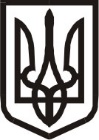 Виконавчий комітет Нетішинської міської радиХмельницької областіР І Ш Е Н Н Я___.06.2024					Нетішин				  № ____/2024Про внесення змін до рішення виконавчого комітету Нетішинської міської ради від 14 січня 2021 року № 16/2021 «Про опікунську раду при виконавчому комітеті Нетішинської міської ради»Відповідно до статті 40, пункту 3 частини 4 статті 42 Закону України «Про місцеве самоврядування в Україні», виконавчий комітет Нетішинської міської радиВИРІШИВ:Унести до рішення виконавчого комітету Нетішинської міської ради від               14 січня 2021 року № 16/2021 «Про опікунську раду при виконавчому комітеті Нетішинської міської ради» такі зміни:- додаток 1 до рішення викласти у новій редакції, що додається.Міський голова                                                                Олександр СУПРУНЮКДодаток 1до рішення виконавчого комітету міської ради 14.01.2021 № 16/2021 (у редакції рішення виконавчого комітету міської ради __.06.2024 № ___/2024)СКЛАДопікунської ради при виконавчому комітеті Нетішинської міської радиКеруючий справамивиконавчого комітету міської ради								Любов ОЦАБРИКАМисько Василь- заступник міського голови, голова опікунської радиСклярук Валентина- начальник управління соціального захисту населення виконавчого комітету міської ради, заступник голови опікунської радиЯнюк Тетяна- заступник начальника управління соціального захисту населення виконавчого комітету міської ради, секретар опікунської радиАнтоняк Валентина- лікар-психіатр КНП НМР «Спеціалізована медико-санітарна частина міста Нетішин» (за згодою)Гринько Мар’яна- головний спеціаліст Нетішинської міської військової адміністрації (за згодою)Дроздов Олександр- старший дільничний офіцер відділу поліцейської діяльності № 1 Шепетівського РУП ГУНП в Хмельницькій області (за згодою)Карназей Антоніна - начальник служби у справах дітей виконавчого комітету міської радиОколот Валентина- заступник начальника - завідувач відділу з питань опіки та піклування служби у справах дітей виконавчого комітету міської радиРиштун Ірина- головний спеціаліст з юридичних та кадрових питань управління соціального захисту населення виконавчого комітету міської ради